Accounting2014 – Question 5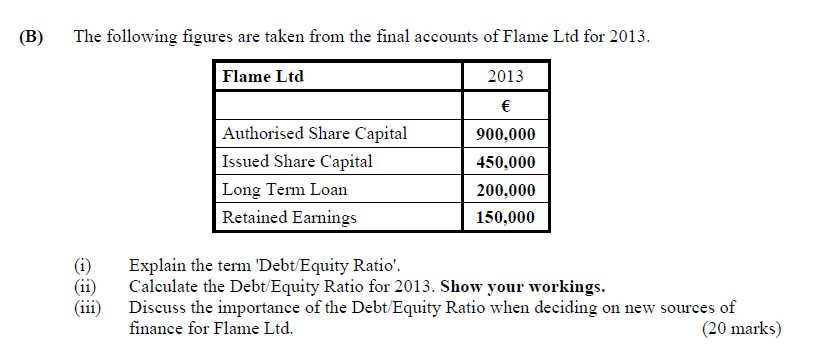 2012, Question 5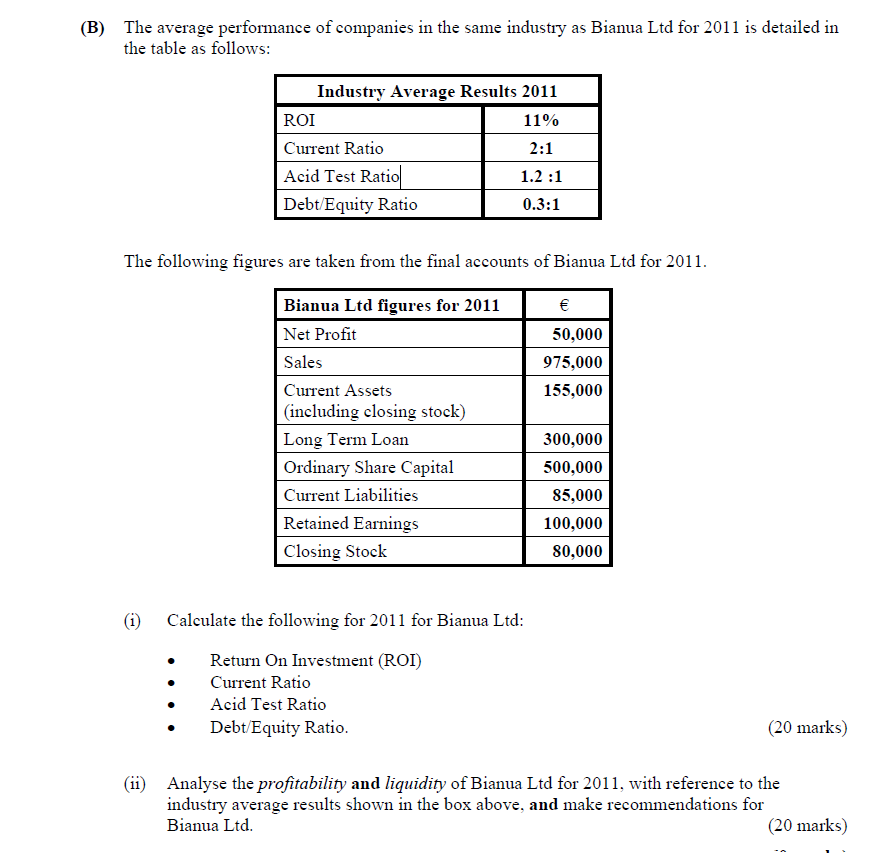 2011, Question 5xxxxxxxxxxxxxx2010, Question 5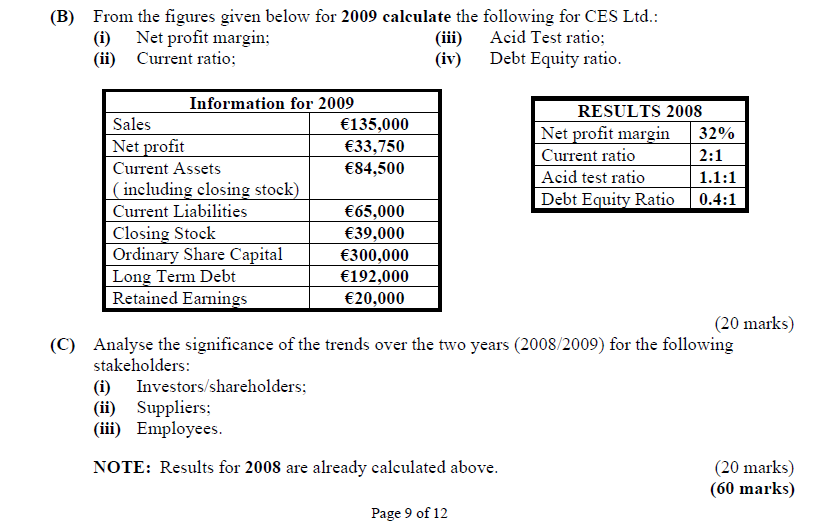 2009, Question 5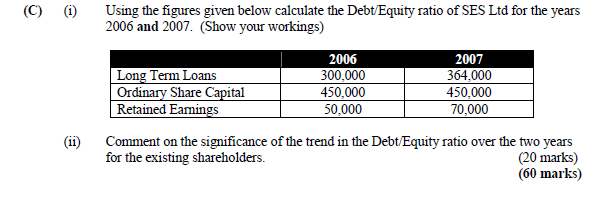 2008, Question 5xxxxxxxxxxxxxx2007, Question 6(C) Liquidity ratios are used to assist in managing a business. Name two of these ratios anddescribe their respective benefits.(20 marks)2006 Question 5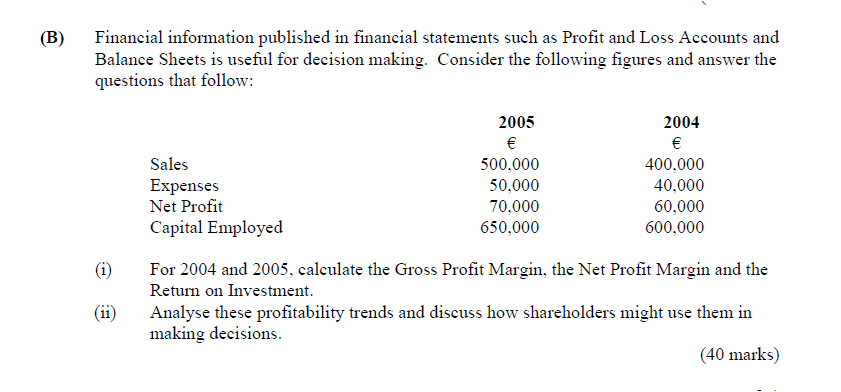 2004, Question 5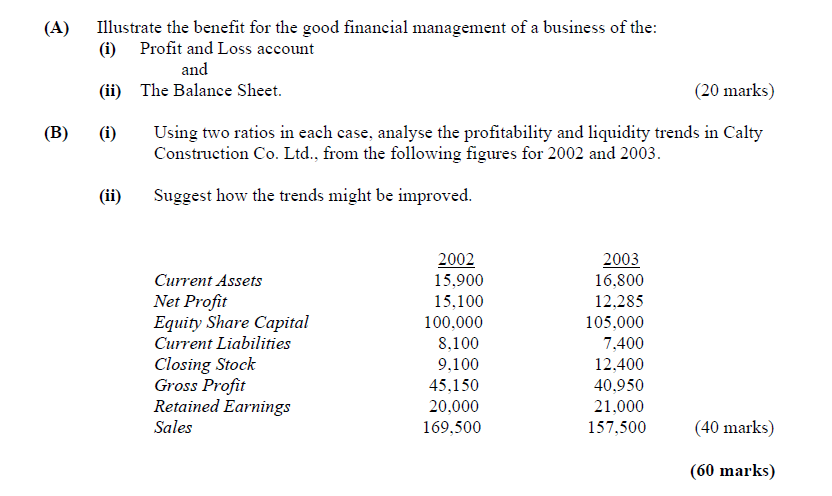 2003, Question 5xxxxxxxxxxxxxx2002, Question 5Xxxxxxxxxxxxxx2001,  Question 6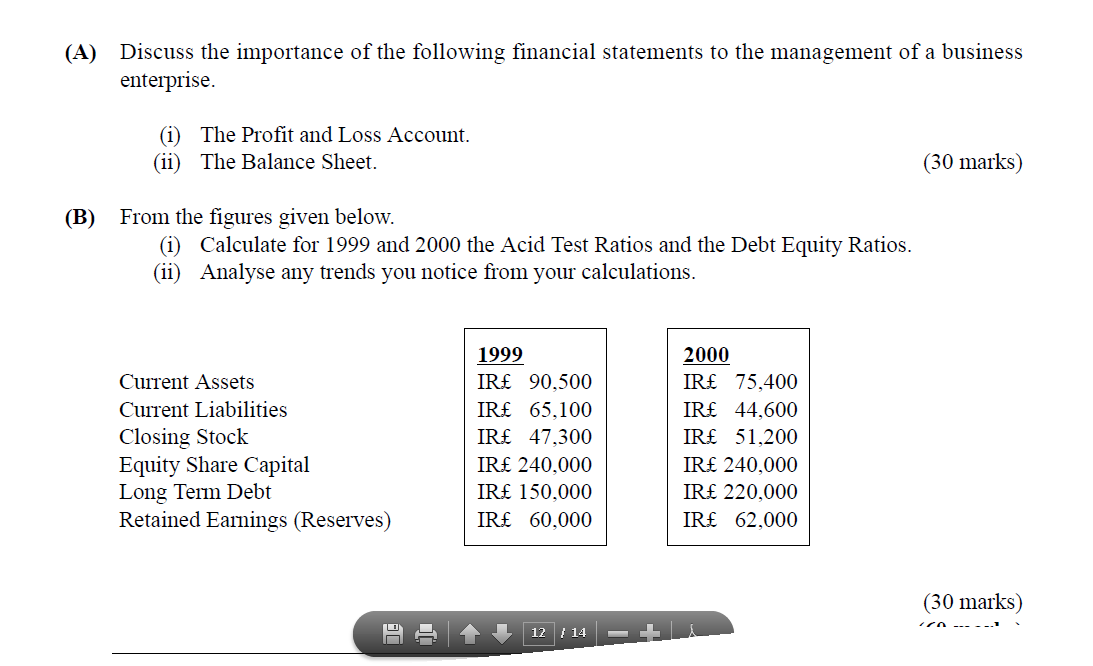 